BSBA AY 2015-2016 AssessmentPhase 1: Assessment PlanLearning Outcome assessed: BSBA Learning Outcome 10: Strategy and Competitive Advantage
Develop specific and actionable strategic options at different levels to enhance the organization’s competitive position through rigorous analysis of the changes in its competitive environment, its industry/sector, and its internal resources.Assessment Method: Final Project Presentation in the BSBA Capstone Course BUS 401Targeted performance, based on rubrics: 80% meet expectationsEvaluation Process:Students presented a presentation to a panel of evaluators. Each evaluator scored the team project was on two categories:How well was the strategic issue/problem defined? (30pts)How good (logical, realistic, and practical) is this team’s recommended strategy? (40pts)An example of the grading system is attached at the end of this report (p4).Rubric:No rubric provided						Course where learning outcome was assessed:BSBA Capstone Class BUS 401 s1-4Evaluator(s):3-4 external evaluators (including SOM professor Stephen Morris) judged the content and viability components of the BUS401 students' work.Phase 2: Results Assessment and Planned Action
Results:BUS 401 Presentation ResultsAction:
What will be done differently as a result of what was learned? Discuss how courses and/or curricula will be changed to improve student learning as a result of the evaluation. Include a discussion of how the faculty will help students overcome their weaknesses and improve their strengths. Also include changes to program goals and objectives, if any.Phase 3: Closing the LoopTo be filed the year after the results assessment.Change Assessment
Discuss how the actions taken in Phase 2 were assessed, and the results of that assessmentAddendum: Project presentation scorecardNote the third evaluation question was not included in this assessment.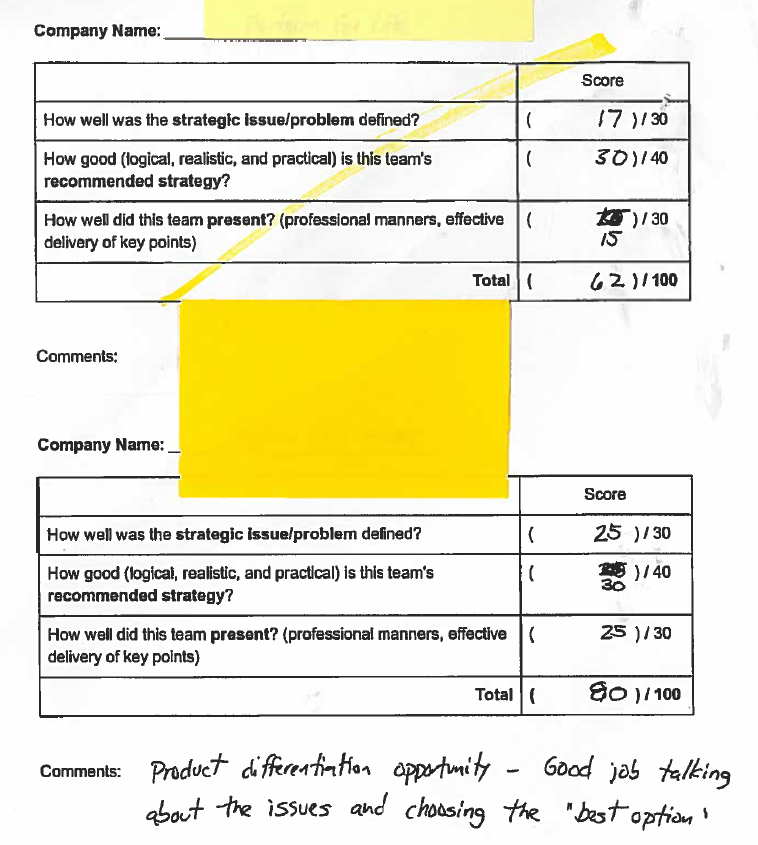 Number of students achieving targetExceeds ExpectationsMeets ExpectationsBelow ExpectationsNovice% Students Meeting or Exceeding ExpectationsCategory:> 90%80% - 90%70% - 80%< 70%% Students Meeting or Exceeding ExpectationsWell Defined Problem3981238%Recommended Strategy0519816%